15 TEMMUZ ANAOKULU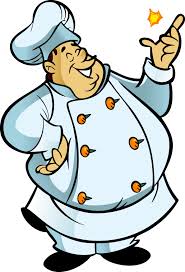 ŞUBAT AYI 2. HAFTA BESLENME LİSTESİ						 Kafiye YÜCELAFİYET OLSUNKafiye YÜCELOkul Müdürü GÜNTARİHSABAH(KAHVALTI)/2024PAZARTESİ12/02/2024Makarna, Yoğurt, Ekmek, Elma.SALI13/02/2024Pankek,  Bal, Meyve Çayı, Beyaz Peynir, Meyve Çayı.ÇARŞAMBA14/02/2024Mercimek Çorbası, Ekmek, PudingPERŞEMBE15/02/2024Fırında Patates, Kaşar Peyniri, Ekmek, Açık Çay, PortakalCUMA16/02/2024Çikolatalı Ekmek, Ihlamur